Zoo夏合宿～Summer　Camp～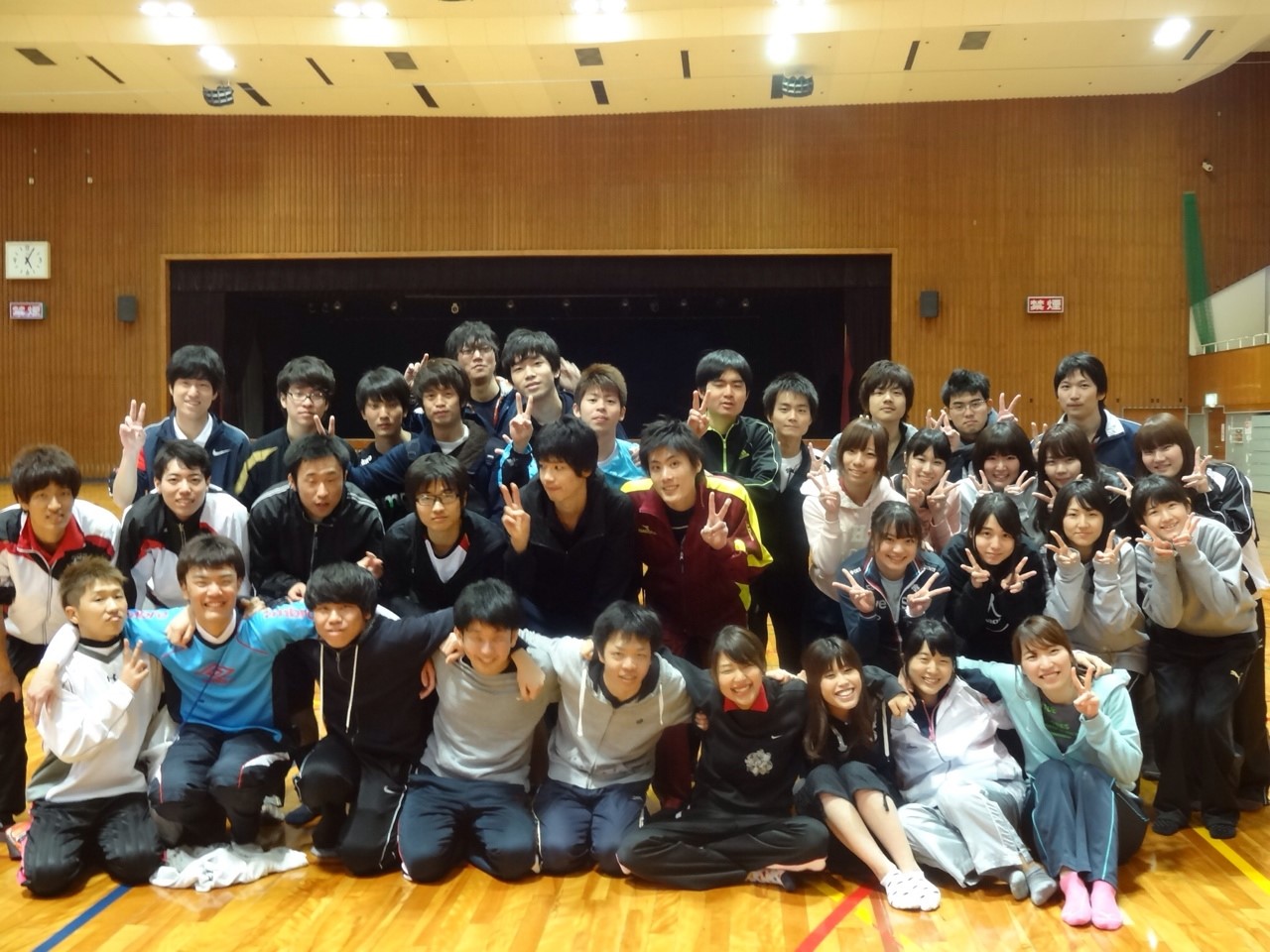 ２０１４年　９月３日～９月５日合宿参加者三回生藤田　西野　高橋（兄）　杉原　新堂　小林　廣田　木村　森賀二回生奥　寺岡　仲井　藤本（彩）　飯干　石井　仲山　中前　加藤（里）　八木沢　松本　西　　安永　高橋瞭　中野　大橋　村山　森岡　小山一回生今井　奥村　加藤（慎）　加藤（理）　神田　北河　小林（憲）　佐々木　鈴木　実末　進藤　清家　高久　為房　辻本　内藤　野村　濱崎　林　福岡（拓）　福岡（美）　藤本（茉）　三宅　山名　山本　渡邊計　５４人チーム編成はまだ秘密です・・・大まかなタイムライン１日目７：３０　サイバー前集合　（時間厳守！ホントに置いて行かれます）８：００　出発　　　↓　　　淡路SA（昼食）　　　↓１２：００　ホテル着（時間が超短いので道具の準備は必須です）１２：３０　体育館へバス出発１３：００　体育館着，バドミントン開始１７：００　ホテルへバス出発１７：３０　ホテル着　　　　↓　　　　　　　　　　　　　　　　　　　海！！！　　　　　↓　　 　　　　　　　　　　　　　　　　　 　　　　　　１９：００　BBQ　　　　　　　　　　　 　　　２０：３０　風呂（特に男子は人数多いのでスムーズに！）                          それ以降　自由時間となっています！　　　　　チームの親交を深めるもよし！！　　　　　同期の親交を深めるもよし！！！二日目  ７:３０　朝食８：３０　体育館へバス出発９：００　体育館着，チーム戦開始！！（弁当はホテルより配布）１７：００　ホテルへバス出発１７：３０　ホテル着１９：００　夕食　　　　　宴会までに風呂に入っておいてください２１：００　宴会三日目８：３０　朝食９：3０　荷物整理，バスに詰め込み１０：００　ホテル発，金毘羅山へ１２：３０　中野うどん学校でうどん打ち（９０分ほど）１４：００　金毘羅山１５：３０　金毘羅山発２０：００　サイバー横到着もちもの・ラケット（貸ラケットは一応持っていきますが数に限りがあります！！）・バドシューズ・練習着（多めのが良い）・タオル（体育館で使うためのもの）・水着（わりとびっしょり濡れてもいい服でも可）・キャリーなど大きいバッグ・移動用の小さめのバッグ（３日目に山道を闊歩します！）・動きやすい靴（香川は山道が多いのでヒールはお勧めしません）・洗剤（洗濯するなら）・アメニティグッズ・保険証のコピーホテルにあるもの・バスタオル・ドライヤー・冷蔵庫・洗濯機（有料）たぶん洗剤はない宿泊会場クアパーク津田　http://q-p.anabuki-enter.jp/〒769-2401香川県さぬき市津田町松原地内TEL:　0879-42-2521